		ORAL HEALTH SERVICE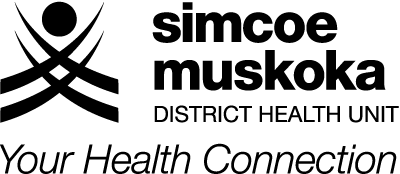 	 by the Bay, 		 	TEL:  705-721-7520    FAX:  705-734-9369	Toll Free:  1-877-721-7520	www.simcoemuskokahealth.orgORAL HEALTH SERVICE	 WORKS – ENDODONTIC COVERAGE(Please answer all questions.  Incomplete forms will be returned.)Client’s Name:  _______________________________________________________________Address:	________________________________________________________________D.O.B.	    ________________________   		 Member ID #:  _______________________ Works		 			or		ODSP		To help Ontario Works determine whether ODSP/Ontario Works client is eligible for coverage for multiple endodontic services, we require the following information:Patient’s oral hygiene is:  	  Excellent		  Good	  Fair	  PoorCircle the tooth numbers of missing teeth or teeth to be extracted, in both arches:18  17  16  15  14  13  12  11		21  22  23  24  25  26  27  2848  47  46  45  44  43  42  41		31  32  33  34  35  36  37  38Are the teeth that require endodontic treatment restorable, conservatively (one to three surface fillings)?				   Yes		   NoDoes the patient have any other teeth in the maxilla and/or mandible (not listed in the predetermination) that require restorative, periodontal or endodontic treatments?      	   Yes		   NoIf yes, provide the tooth numbers and codes for the treatments:____________________________________________________________________________________________________________________________________________________________________________________________________________________________________Indicate if any of the missing teeth in the upper or lower arch have been previously replaced with a prosthetic appliance.  _____________________________________________________Signature of DDS:  ________________________   Print Name: ________________________